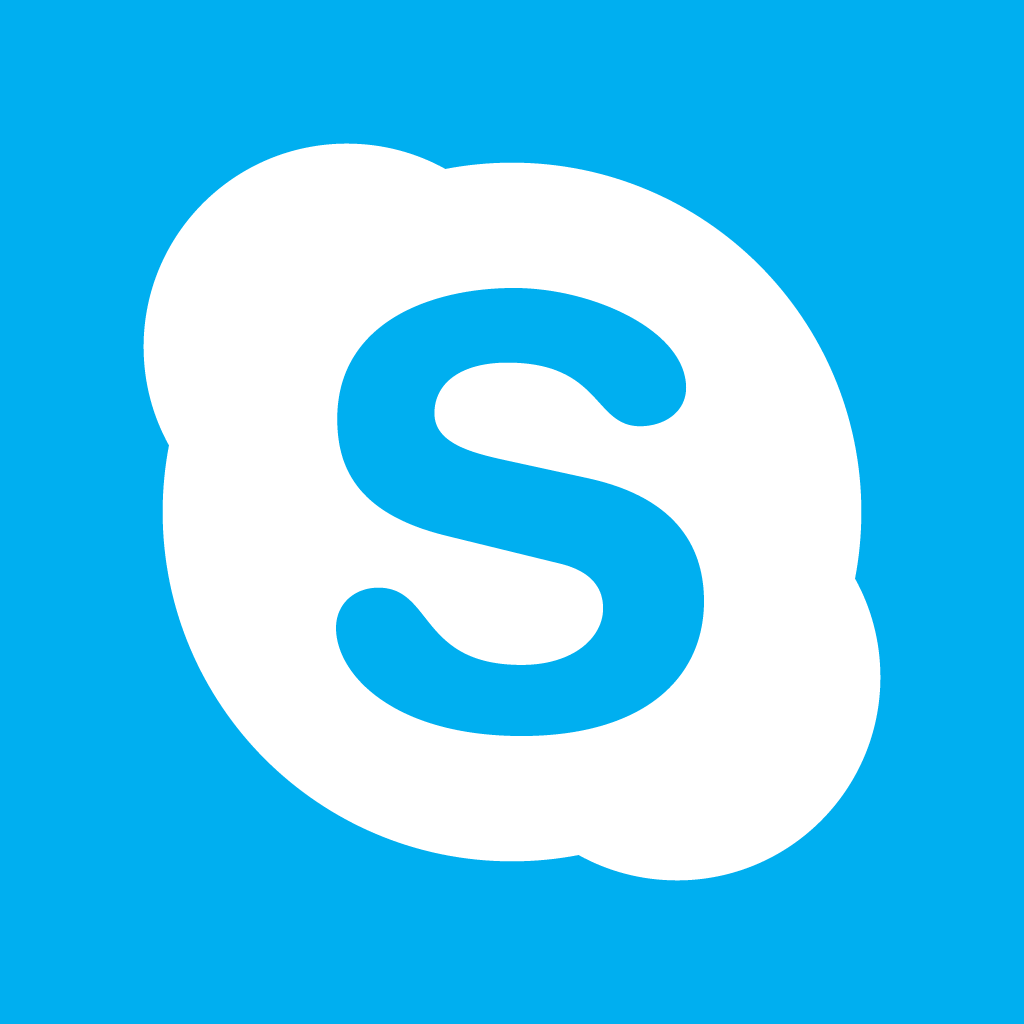 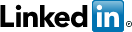 Français : langue maternelleAnglais : B2Veille technologiqueKaraté : 12 ans de pratique2015-2020Analyste-ProgrammeurData EngineeringPower BISQL Server Data ToolsData Matching & DeduplicationWizataCapellen2011Analyste-ProgrammeurRédaction du cahier des chargesAnalyse UMLAnalyse & Implémentation de la base de donnéesProgrammation du Système de Gestion du Club en C#Dojo Shotokan GaumeSaint-Mard2011Analyste-ProgrammeurVBA dans Word :Recherche d’images dans un fichier MHTMLExtraction de contenu d’une cellule HTML et insertion dans une cellule WordInsertion de tableaux MHTMLInsertion de PDF et MSGAutomatisation ExcelC# :Tri de rapports d’espace disque (tableaux MHTML)Sélection de lignes et de colonnesRemplacement du code du tableau HTML dans un nouveau fichier MHTAnalyse du code MHTMLRTL GroupLuxembourgLangagesC#JavaC/C++VBAVBCOBOLBusiness IntelligencePower BIDAXLangage MSQL Server Data ToolsFrameworks, librairies et interfaces graphiquesjQueryQt.Net Framework 2.0 et 4.5EntityWindows FormsWPFSWING et AWTJDBCBases de DonnéesSQL ServerOracleXQueryT-SQL, AdministrationPL/SQL, AdministrationAnalyse de Bases de DonnéesDiagramme Entité-AssociationSchéma RelationnelDB MainMySQL Database WorkbenchDiaFormes NormalesDesign PatternsDecoratorCompositeStateSingletonPrototypeMonitorIteratorAdapterObserverMementoAnalyseSpécificationUMLRational Software ArchitectRational RoseEnvironnements de DéveloppementVisual Studio 2010-2012NetBeansEclipseQt CreatorXMLSpySécuritéConfiguration de pare-feuCryptographieCryptanalyseCulture GénéraleTechnologies WebXHTML, HTML, HTML5CSS, CSS3JavaScript et AjaxXML, DTD, XSD, XSLT, XPathASP.NetWeb Services C#PHPProgrammation ConcurrenteMultithread C#Multithread Java :Classes Semaphore, CyclicBarrier, CountDownLatchThread PoolMultithread C :POSIXMulti-processus C :PipeSystem V Inter Process CommunicationServeursTomcatJBossWampServerInternet Information ServicesHyper-VSharePointBureautiqueMicrosoft 365OpenOfficeLibreOfficeBlind typing2014Développeur .Net orienté Applicatifs Windows : SharePoint & Analysis ServicesExercices d’administration SQL ServerLaboratoire C#Laboratoire BI & DatawarehousingLaboratoire SharePointTechnologies WebData MatchingData DedupSupport Dynamics 365, SharePoint et Office 365Technofutur TICGosselies2011-2012Année Préparatoire au Master en Sciences InformatiquesCryptanalyse de Vigenère en JavaRéalisation d’un Proxy POP en JavaConfiguration de pare-feu (commande Linux iptables)Université de Liège2008-2011Bachelier en Informatique de GestionDéveloppement de différents projets en C# et en JavaIntégration de l’authentification par Eid en C#Programmation concurrenteImplémentation de Design PatternsAnalyse, implémentation et intégration de Bases de DonnéesDéveloppement WebProgrammation Client-ServeurAnalyse UMLHaute École Robert SchumanLibramont